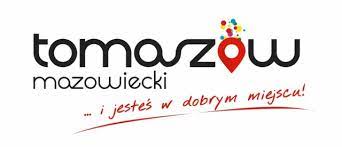 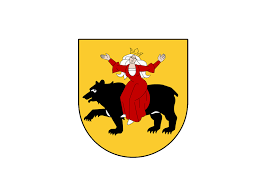 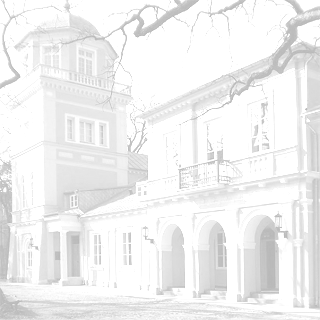 Przebieg trasy i godziny odjazdów autobusów MZK podczas Nocy Muzeów 2023Autobus A Wyjazd spod Muzeum. 16.00Przyjazd do Grot Nagórzyckich 16.15, wyjazd 17.00Przyjazd do Skansenu 17.20, wyjazd 18.30Przyjazd do Muzeum 18.45Autobus B Wyjazd spod Muzeum 17.30Przyjazd do Grot Nagórzyckich 17.45, wyjazd 18.30Przyjazd do Skansenu 18.45, wyjazd 19.30Przyjazd do Muzeum 19.45Autobus A Wyjazd spod Muzeum 19.00Przyjazd do Grot Nagórzyckich 19.10, wyjazd 20.05Przyjazd do Skansenu 20.20, wyjazd 21.40Przyjazd do Muzeum 21.50Autobus B Wyjazd spod Muzeum 20.00Przyjazd do Grot Nagórzyckich 17.45, wyjazd 21.00Przyjazd do Skansenu 18.45, wyjazd 22.30Przyjazd do Muzeum 22.45